Hood Canal Coordinating CouncilJefferson, Kitsap & Mason Counties; Port Gamble S'Klallam & Skokomish Tribes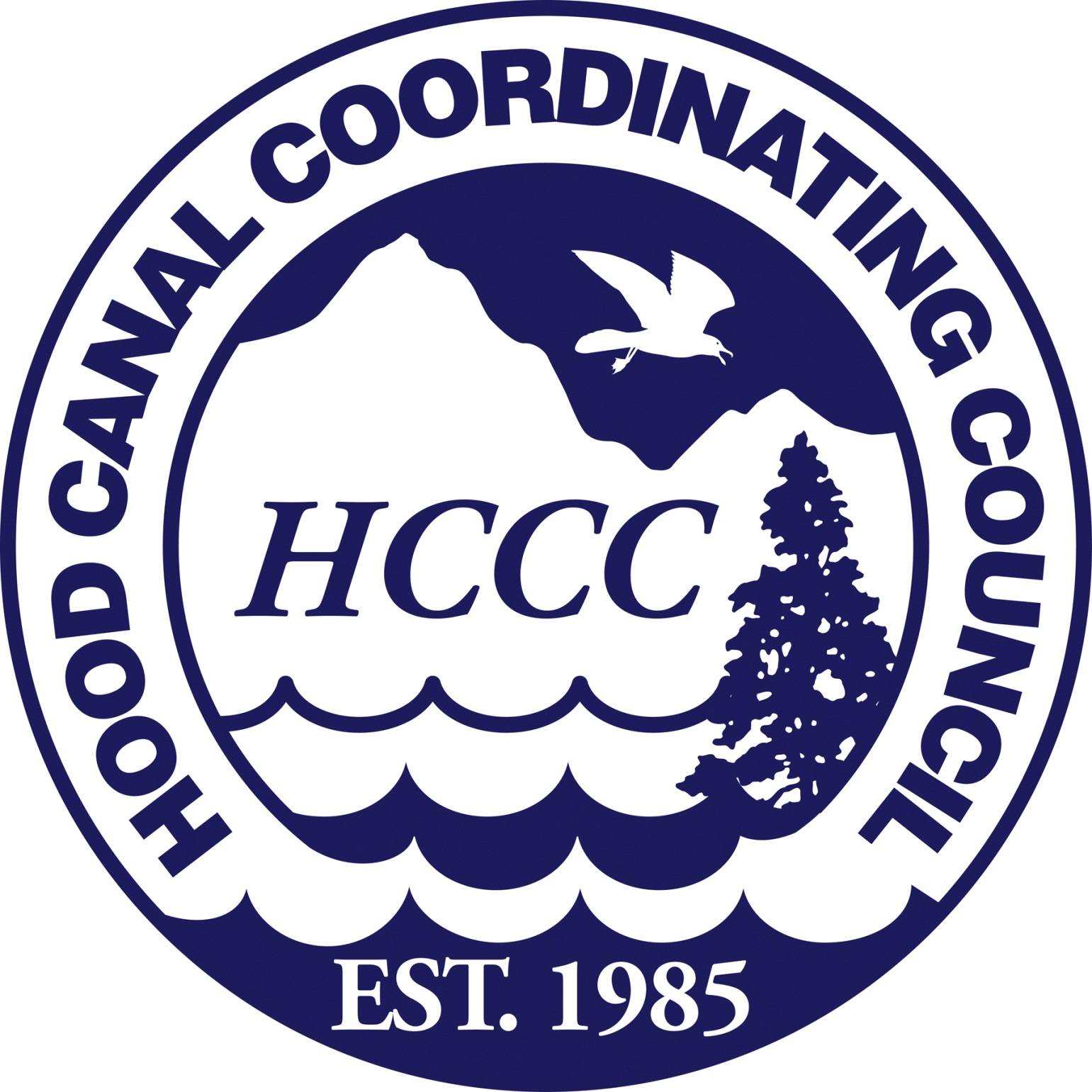 Regular Meeting of the Board of Directors – Draft Agenda13 October 2015; 1:00 PM to 4:00 PMLocation:  Oxford Suite, 9550 NW Silverdale Way, Silverdale WA1:00 PM	Call to Order, Introductions, Approval of Meeting Agenda	Randy Neatherlin, HCCC Chair1:05 PM	Public Comment (please limit time to approximately 2 min. per person)		Randy Neatherlin, HCCC Chair 1:10 PM	Consent Items	All matters listed under Consent Items have been distributed to each member of the Board for reading and study, are considered to be routine, and will be enacted by one motion of the Board with no separate discussion.  If a separate discussion is desired, that item may be removed from the Consent Items and placed as an additional topic by request.Approve Draft Board Meeting Summary 11 August 2015Approve Cash Disbursements and Expenditures Approve HCCC Hood Canal Environmental Achievement Award Winners as recommended by the Community Engagement Committee Approve Integrated Watershed Plan (IWP) Committee (includes four HCCC Board members--Dave Herrera, Paul McCollum, Phil Johnson and Terri Jeffreys) meetings schedule, topics, and location as follows:November 5, 1-4pm and November 20, 1-4pm Purpose of committee meetings is to consider Local Integrating Organization (LIO) planning and prepare for Board review of Near Term Actions proposed for the Hood Canal LIOLocated at the HCCC office (Ste. 124) in PoulsboHCCC Board Outcome: Motion to approve consent items.  1:20 PM	Washington Secretary of State Non-profit Corporation Annual Renewal		Robin Lawlis, HCCC Administrative Program ManagerHCCC Board Outcome: Motion to approve filing of the non-profit 501(c)(3) corporation annual renewal with the Secretary of State with a signature by the HCCC Board Secretary and Chair, Randy Neatherlin.  1:25 PM	Hood Canal Watershed Education Network (HCWEN) Integration		Haley Harguth, HCCC Watershed Planning & Policy Coordinator1. Present new LIO-Eco-Net Integration and propose regular HCWEN updates at HCCC Board of Directors meetingsHCCC Board Outcome: HCCC is informed of LIO-Eco-Net integration and supports adding a regular agenda item for HCWEN updates at future meetings.1:40 PM	Puget Sound Partnership Ecosystem Coordination Board Update		Teri King, Hood Canal Action Area RepresentativeUpdate on current topics and proceedings of the Puget Sound Partnership Ecosystem Coordination Board pertinent to HCCC.HCCC Board Outcome: HCCC Board is provided update.1:50 PM	HCCC Procurement Policies	Scott Brewer, HCCC Executive DirectorDiscuss proposed HCCC Procurement policiesHCCC Board outcome: Board adopts the HCCC Procurement policies.  2:00 PM	HCCC Lead Entity Remaining Funds	Randy Neatherlin, HCCC ChairAlicia Olivas, HCCC Lead Entity CoordinatorHCCC Lead Entity Citizens Advisory GroupThe HCCC Board Chair convenes the HCCC Lead Entity Citizens Committee (HCCC Board of Directors and HCCC Lead Entity Citizens Advisory Group).Update on 2015 Lead Entity Remaining Funding OptionsHCCC Board outcome: HCCC Citizens Committee motion to obligate remaining 2015 SRFB and PSAR funds and returned 2013-2015 PSAR funds according to recommendations.2:30 PM	Local Integrating Organization (LIO) Update		Haley Harguth, HCCC Watershed Planning and Policy CoordinatorBrief update on status of LIO Recovery Plan and Puget Sound Partnership Action Agenda planning processUpdate on HCCC Near Term Action (NTA) planning and timeline for upcoming Board decisionHCCC Board Outcome: HCCC Board is provided update.3:00 PM	In Lieu Fee (ILF) Mitigation ProgramPatty Michak, HCCC Mitigation Program ManagerReview of Myrvang Wetland acquisition and proposed purchase and sale agreement for the property.HCCC Board Outcome: HCCC Board approves the purchase and sale agreement for the Myrvang Wetland acquisition.3:15 PM	Executive Session - In Lieu Fee (ILF) Mitigation ProgramPatty Michak, HCCC Mitigation Program ManagerThe purpose of the Executive Session is by reason of RCW 42.30.110(1)(b) to consider the selection of a site or the acquisition of real estate.   3:55 PM	Public Comment and Hood Canal HappeningsRandy Neatherlin, HCCC Chair4:00 PM	Adjournment and Next Meeting		Randy Neatherlin, HCCC ChairNext meeting:  Annual Hood Canal Environmental Achievement Awards Celebration, Friday, November 6, 2015, 10:00 AM to 2:00 PM (R.S.V.P. to Robin; invitation will be sent separately) at the Lucky Dog Casino Events Center, 19330 N. U.S. Highway 101, Skokomish, Washington.For more information about this meeting, contact Robin Lawlis, 360-394-0046 or rlawlis@hccc.wa.gov. HCCC Board of DirectorsDavid Herrera, Skokomish TribeDavid Sullivan, Jefferson CountyEdward Wolfe, Kitsap CountyJeromy Sullivan, Port Gamble S’Klallam TribeKathleen Kler, Jefferson CountyPaul McCollum, Port Gamble S’Klallam TribePhil Johnson, Jefferson CountyRandy Neatherlin, Mason CountyRob Gelder, Kitsap CountyTerri Jeffreys, Mason CountyExofficio Members Partnership Ecosystem Coordination Board for Hood Canal Puget Sound Partnership US Navy Region NorthwestWashington State Dept. of EcologyHCCC StaffAlicia Olivas, Lead Entity Program CoordinatorHaley Harguth, Watershed Planning and Policy CoordinatorHeidi Huber, Programs Development CoordinatorPatty Michak, Mitigation Program ManagerRobin Lawlis, Administrative Program ManagerScott Brewer, Executive DirectorTom Goishi, AccountantThe Hood Canal Coordinating Council is a Watershed-Based Council of Governments consisting of Jefferson, Kitsap and Mason Counties and the Port Gamble S’Klallam and Skokomish Tribes.  It was established in 1985 in response to community concerns about water quality problems and related natural resource issues in the watershed. Mission Statement:  The Hood Canal Coordinating Council, working with partners, community groups and citizens, will advocate for and implement regionally and locally appropriate actions to protect and enhance Hood Canal’s environmental and economic health.  Board meetings schedule and documents can be found on the website at http://hccc.wa.gov/About+Us/Board+of+Directors Meeting Agendas